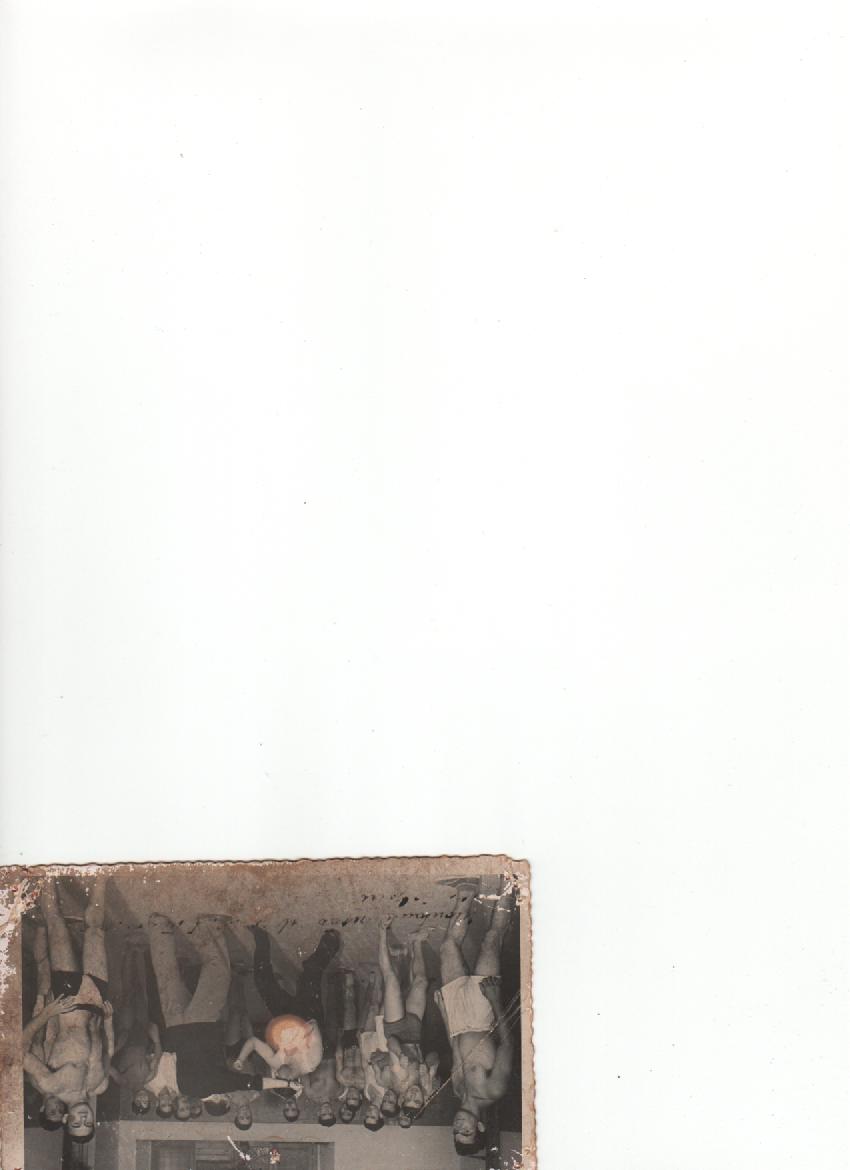 CORSO TECNICO 1951 ( MAESTRO FERRARO)